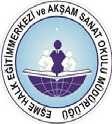 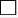 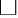 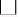 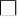 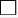 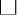 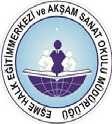 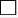 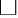 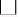 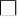 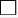 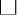 ÖĞRENCİNİNADI SOYADISINIF / OKUL NOÖĞRENCİ VELİSİNİNADI SOYADIYAKINLIĞIBİLGİLENDİRME KONULARIBİLGİEDİNDİMÇeşitli salgın hastalık semptomları (ateş, öksürük, burun akıntısı, solunum sıkıntısı, ishalvb.)   gösteren   öğrencilerin   okula kuruluşlarına yönlendirilmesigönderilmemesi,   okul   bilgi   verilmesi   vesağlıkAile içerisinde salgın hastalık (COVID-19 vb.) belirtisi (ateş, öksürük, burun akıntısı,solunum sıkıntısı gibi) ya da tanısı alan, temaslısı olan kişi bulunması durumun ivedilikle bilgi verilmesi ve öğrencinin okula gönderilmemesia okulaÖğrencilerin  bırakılması  ve  alınası  sırasında  personel  ve  velilerin  salgınhastalıkdönemi önlemlerine (sosyal mesafe kuralları, maske kullanımı vb.) uymasıMümkünse her gün aynı velinin öğrenciyi alması ve bırakmasıSalgın hastalık dönemlerine özgü riskli gruplarda yer alan (büyükanne/büyükbaba gibi65 yaş üstü kişiler veya altta yatan hastalığı olanlar vb.) kişilerin öğrencileri bırakıp almamasıKuruluşa giriş/çıkış saatlerinde öğrencilerin veliler tarafından kuruluş dışında teslim alınıp bırakılmasıBelirlenen yöntem ve ortaya konan şartların uygulamaların sürekliliği, kontr alınmasıl altınaEğitim Kurumlarında Hijyen Şartlarının Geliştirilmesi ve Enfeksiyon Önleme Kontrol Kılavuzunda belirtilenVeli/Öğrenci Bilgilendirme  Taahhütnamesini okudum  anladım.  Alınan  tedbirlere  uyacağımı  ve  gerekli itinayı göstereceğimi taahhüt ederim.ADI SOYADI : ………………………………….       İMZASI : ……………………Okul MüdürüHazırlayanOnaylayanHEÖK SorumlusuOkulüdürüFatma ÇETİNHuriye Hürriyet ÇETİDök. No :EHEM.FR.04Yayın No :01TC.Yayın24.08.2020EŞME KAYMAKAMLIĞIEŞME HALK EĞİTİMİ MERKEZİ MÜDÜRLÜĞÜTarihiRev. No :01Rev.01.07.2021Tarihi :BİLGİLENDİRME FORMU VE TAAHHÜTNAMESayfa No :Sayfa 1 / 1